CONFERENZA STAMPA DI PRESENTAZIONE DE “LA SETTIMANA DELL’OLIO 2023”.Mercoledì 26 luglio ore 11.00, nella Sala convegni dell’Assessorato regionale all’Agricoltura a Bari.Sarà illustrato il programma della 7^ edizione della manifestazione che si terrà dal 28 agosto al 1° settembre 2023 a Vieste.Comunicato stampa 01Vieste (Fg), 24 luglio 2023 – Dal 28 agosto al 1° settembre 2023 torna a Vieste, la capitale del turismo pugliese, l’appuntamento con “La Settimana dell’Olio”.Il programma della manifestazione giunta alla 7^ edizione sarà presentato in conferenza stampa mercoledì 26 luglio alle ore 11.00 a Bari, nella Sala convegni dell’Assessorato regionale all’Agricoltura (lungomare Nazario Sauro 45-47).Alla conferenza interverranno: l’assessore all’Agricoltura della Regione Puglia Donato Pentassuglia, l’assessore all’Agricoltura del Comune di Vieste Dario Carlino, la direttrice organizzativa dell’evento Sabrina Pupillo.La cinque giorni - che rientra nelle attività di promozione e valorizzazione dell’olio extra vergine di oliva promosse dall’assessorato all’agricoltura del Comune di Vieste - prevede una serie di appuntamenti che porteranno appassionati e curiosi alla scoperta dell’oro verde di Vieste.“La settimana dell’Olio” è organizzata dal Comune di Vieste con il patrocinio di Regione Puglia, Ente Parco Nazionale del Gargano, GAL Gargano, Associazione Italiana Frantoiani Oleari, Associazione Nazionale Città dell’Olio, CNA, Slow Food.#gargano #settimanadellolio #olioextraverginedioliva Sito | Facebook | Instagram 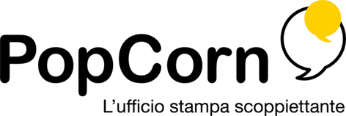 Danila Paradiso | +39.328.6237094 | d.paradiso@popcornpress.it | www.popcornpress.it